11th November 2021Dear Prospective CandidateThank you for your interest in the post of Teaching Assistant.  We wish to appoint an enthusiastic, highly motivated, caring and committed Teaching Assistant, to join our dedicated and hardworking team.  The post is permanent, full time (27.5 hours per week), term-time only, and is primarily offering support within Key Stage 1.  Applicants should have good Literacy and Numeracy skills, be effective communicators and have excellent organisational skills.  Experience of working in Foundation and Key stage 1 is preferred.  Otley All Saints CofE Primary School is committed to the professional development of all staff.  Our school is committed to safeguarding and promoting the welfare of children and expects all staff and volunteers to share this commitment. The successful candidate will be subject to an enhanced Disclosure and Barring Service (DBS) check. We promote diversity and want a workforce which reflects the population of Leeds.All Saints CE Primary School offers an excellent environment, with well-motivated pupils and supportive parents and governors.  A flavour of the school can be gained from our website, and visits from those interested in the post are also warmly encouraged.I hope that you will consider completing an application.  This should be returned to me at the school by Friday 3rd December.  I look forward to hearing from you.Yours sincerely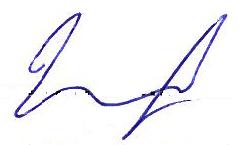 Ian Thomson-SmithHeadteacher